SDRUŽENÍ KOMINÍKŮ A TOPENÁŘŮ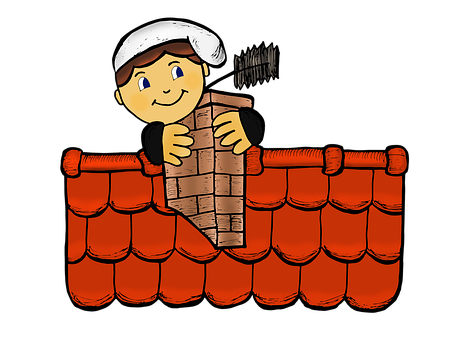 Bude provádět v naši obci následující služby:Kontrolu a čištění komínu dle zákona č.34/2016 Sb. a č. 320/2015 Sb. za cenu 550,-Jednoroční pravidelné čištění plynového kotle (nezahrnuje revizi) za cenu 550,- Revizi kotle na tuhá paliva za cenu 950,-Termín revizí, kontrol a čištění se uskutečníV PÁTEK dne 27.1.2023Dále nabízí služby: Výchozí revizi komínu (kolaudační) za cenu 2.000,-Vložkování komínuFrézování komínuZájemci se mohou objednat telefonicky od PO-PÁ v čase 8-16h na tel: 608 748 989odkaz na náš web otevřete pomocí fotoaparátu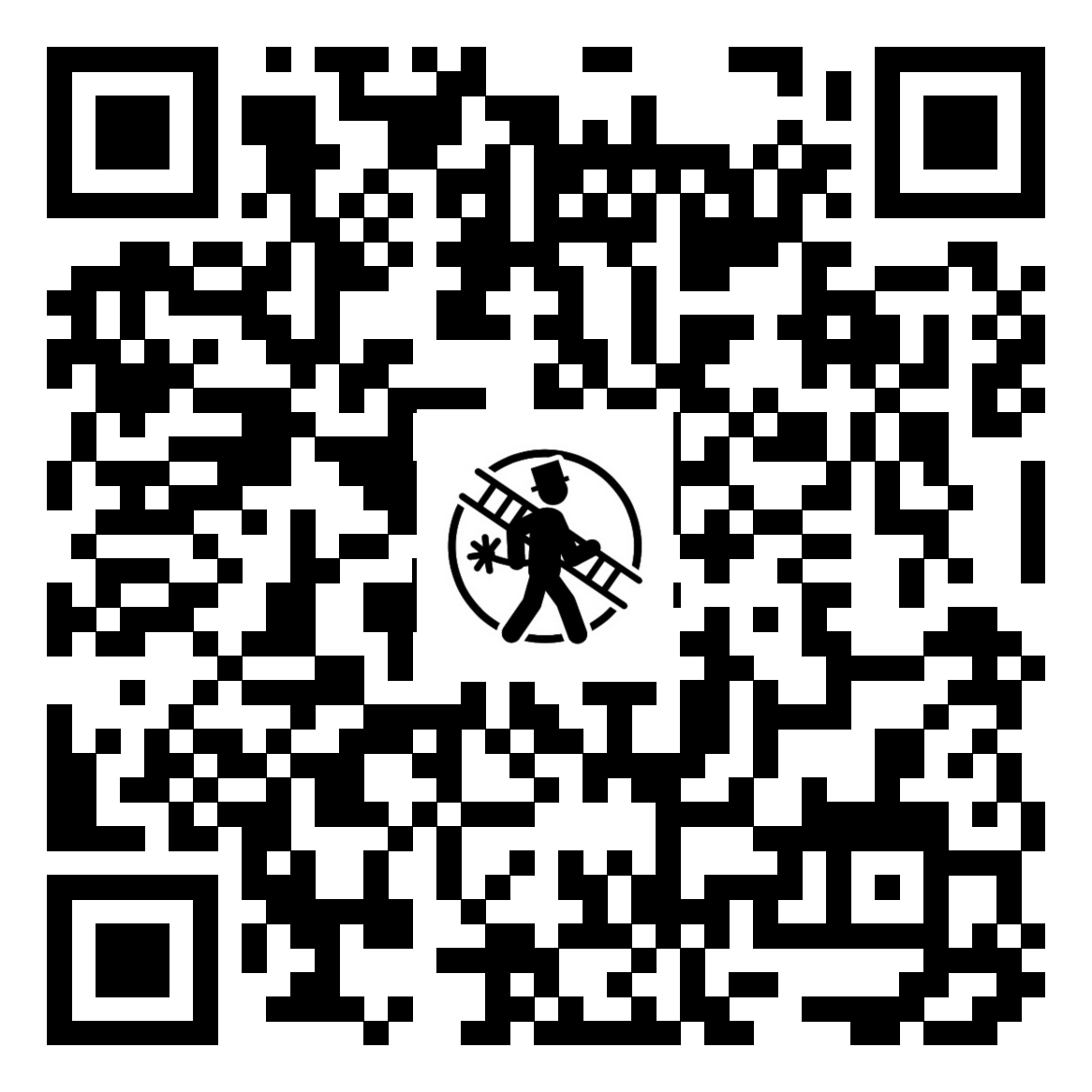 Identifikační čísla spolupracujících subjektů: 76433595, 64632326, 66195934, 02138115, 02695308, 09178937, 14122928, 04462068, 17586844, 06404006